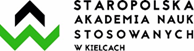 Umowa w sprawie studenckich praktyk zawodowychzawarta dnia «........»...........................................r. pomiędzy Staropolską Akademią Nauk Stosowanych z siedzibą  w Kielcach przy ul.  Ponurego Piwnika 49, reprezentowaną z upoważnienia Rektora, przez Dyrektora Instytutu Nauk Ekonomicznych, a   ..........................................................................................................................................................zwanym dalej „zakładem pracy” reprezentowanym przez............................................................................................................................................................Stosownie do postanowień art. 107 ust. 2 oraz art. 67 ust. 5 ustawy z dnia 20 lipca 2018 r. Prawo o Szkolnictwie Wyższym (Dz. U. z 2018 r., poz. 1668) i Uczelnianego Regulaminu Studiów Staropolskiej Szkoły Wyższej w Kielcach strony postanawiają: § 1Staropolska Akademia Nauk Stosowanych w Kielcach skieruje studenta(tkę)......................................................... w okresie od .............................. do .......................................  w celu odbycia praktyk zawodowych w zakładzie pracy. Skierowanie jest załącznikiem do niniejszej umowy.§ 21. Nadzór dydaktyczno-wychowawczy nad przebiegiem praktyk sprawuje opiekun praktyk wyznaczony przez Rektora Staropolskiej Akademii Nauk Stosowanych spośród nauczycieli akademickich Staropolskiej Akademii Nauk Stosowanych w Kielcach.2. Opiekun praktyk jako przedstawiciel Staropolskiej Akademii Nauk Stosowanych w Kielcach jest przełożonym studentów odbywających praktyki. Odpowiada za realizację praktyk zgodnie z ich celami i ustalonym programem praktyk wspólnie z kierownictwem Zakładu pracy jest upoważniony do rozstrzygania spraw związanych z przebiegiem praktyk.§ 3Studenci skierowani na praktyki zobowiązani są posiadać ważne ubezpieczenie od następstw nieszczęśliwych wypadków.§ 4Zakład pracy zobowiązuje się do :Zapewnienia odpowiednich stanowisk pracy i materiałów zgodnie z programem praktyk,Zapoznania studentów z zakładowym regulaminem pracy, przepisami bhp i p.poż. oraz o ochronie tajemnicy państwowej i służbowej,Nadzoru nad wykonywaniem przez studentów zadań wynikających z programu praktyk,Umożliwienia opiekunom dydaktycznym sprawowania kierownictwa dydaktycznego nad praktykami studenckimi oraz ich kontroli w tym hospitacji.Uzupełnienia wymaganych dokumentów przedstawionych przez studenta w celu zaliczenia praktyki§ 5Staropolska Akademia Nauk Stosowanych w Kielcach zobowiązuje się do:przedstawienia programu praktyksprawowania kierownictwa dydaktycznego nad praktykami studenckimi oraz kontroli, hospitacji i oceny tych praktyk.§ 61. Do studentów odbywających praktyki na podstawie skierowania stosuje się odpowiednio przepisy prawa pracy o ochronie pracy kobiet i młodocianych, o dyscyplinie pracy oraz BHP.2. Zakład Pracy może zażądać od Staropolskiej Akademii Nauk Stosowanych w Kielcach odwołania z praktyki studenta/ki odbywającego praktykę na podstawie skierowania w wypadku, gdy naruszy on w sposób rażący dyscyplinę pracy.3. Wszelkie roszczenia powstałe w związku z wyrządzeniem przez studenta szkody w imieniu Zakładu pracy kierowane są do studenta, który tę szkodę wyrządził.4. Do ustalenia zakresu odpowiedzialności odszkodowawczej studenta za wyrządzoną szkodę stosuje się przepisy zawarte w ustawie Kodeks Cywilny.§ 71. Każdej ze stron przysługuje prawo wypowiedzenia niniejszej umowy z zachowaniem jednomiesięcznego okresu uprzedzenia i formy pisemnej pod rygorem nieważności.2. W przypadku skutecznego wypowiedzenia umowy, Zakład pracy zapewni studentom odbywającym praktykę możliwość jej ukończenia na dotychczasowych warunkach.§ 8Każda zmiana niniejszej umowy wymaga formy pisemnej pod rygorem nieważności, za zgodą obydwu stron niniejszej umowy.Niniejszą umowę sporządzono w dwóch jednobrzmiących egzemplarzach po jednym dla każdej ze stron. ..........................................      Pełnomocnik Zakładu pracy                                     ............................................Dyrektor InstytutuДоговір про проходження студентської практикиукладений «........»..........................................р. між  Старопольською Академією Прикладних Наук в Кєльцах, що знаходиться за адресою: 
25-666 Кєльце, вул. Понурого Півника 49, та діє в особі директора Інституту Економічних наук, та................................................................................................................................................................надалі „база практики” в особі ....................................................................................................................................................................Відповідно до положень ст. 107 абзац. 2 та ст. 67 абзац. 5 Закону від 20 липня 2018 року Про Вищу Освіту (Вісник законів за 2018 рік, ст. 1668) та Положення про навчання в Старопольській Школі Вищій в Кєльцах, сторони домовились про наступне: § 1Старопольська Академія Прикладних Наук в Кєльцах направляє студента/тку ................................................................................в період від ......................................... до ..................................... для проходження навчальної практики на підприємстві. Направлення для проходження практики є додатком до цього договору.§ 21. Навчально-виховний контроль за проходженням практики здійснює керівник практики, якого призначає Ректор Старопольської Академії Прикладних Наук зі складу  викладачів Старопольської Академії Прикладних Наук в Кєльцах.2. Керівник практики, як представник Старопольської Академії Прикладних Наук в Кєльцах, є наставником студентів, які проходять практику. Керівник відповідає за проходження практики відповідно до поставлених цілей, визначених програмою практики, а також, спільно із керівництвом „бази практик”  уповноважений вирішувати питання, пов’язані з проходженням практики.§ 3Студенти, що направляються на практику, повинні мати дійсну страхівку від нещасних випадків.§ 4База практики зобов'язується:1.Забезпечити відповідними робочими місцями та матеріалами відповідно до програми практик,2.Ознайомити студентів з регламентом роботи підприємства, правилами охорони праці, протипожежного захисту та захист державної та службової таємниці,3.Контролювати виконання студентами завдань які передбачені програмою практики,4. Надавати можливість керівнику практики від Академії здійснювати навчальне керівництво практикою, а також поточний контроль за перебігом практики та її перевірку.5. Заповнювати необхідні документи, надані студентом, для зарахування практики§ 5Старопольська Академія Прикладних Наук в Кєльцах зобов'язується:1. представити програму практики2. здійснювати навчальне керівництво студентською практикою, а також контроль, перевірку та оцінку практики.§ 61. На студентів, які проходять практику за направленням, поширюються норми законодавства про працю, про охорону праці жінок та неповнолітніх, трудову дисципліну та охорону праці.2. У разі грубого порушення трудової дисципліни „база практики” може вимагати від Старопольської Академії Прикладних Наук в Кєльцах відкликання студента з практики, який її проходить за направленням.3. Будь-які претензії, що виникають у зв'язку зі збитками, заподіяними студентом „базі практики” остання направляє їх студентові який завдав таких збитків.4. Для визначення обсягу відповідальності студента за завдані збитки застосовуються норми ЦК.§ 71. Кожна Сторона може припинити дію цього Договору, попередньо повідомивши в письмовій формі іншу сторону Договору не пізніше ніж за місяць до планованої дати припинення дії Договору.2. У разі розірвання договору „база практики” надасть можливість закінчити проходження практики студентам, які почали її проходження, на діючих умовах.§ 8Будь-які зміни до цього договору вносяться виключно в письмовій формі за згодою сторін. Цей договір складено у двох одинакових примірниках, по одному для кожної зі сторін............................................    Уповноважена особа від „бази практики”                                             ............................................Директор Інституту